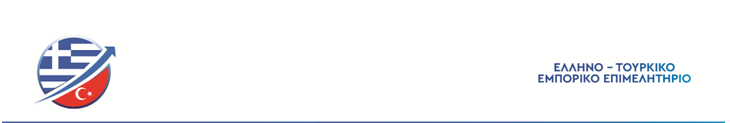 ΘΕΜΑ.17th International Istanbul Dental Equipment & Materials Exhibition.Η IDEX θα φιλοξενήσει δεκάδες εταιρείες από όλο τον κόσμο.Οι εκθέτες παρουσιάζουν τις τελευταίες Τεχνολογίες,Προϊόντα & Υπηρεσίες της Οδοντιατρικής Βιομηχανίας.Από 26 έως 29 Μαϊου 2022 στην  Κωνσταντινούπολη της Τουρκίας.ΕΝΤΥΠΟ  ΣΥΜΜΕΤΟΧΗΣ1. Όνομα  επιχείρησης: 2. Διεύθυνση επιχείρησης:             (και ταχυδρομικό κωδικό)          3. Τηλέφωνο - Κινητό - Φαξ: 4. E-mail - Website Address:5. Στέλεχος που θα εκπροσωπήσει την εταιρεία και θα παραβρεθεί στην έκθεση:                                                                       Σφραγίδα-ΥπογραφήΠαναγή Μπενάκη 01 - Λυκαβηττός / Αθήνα, Τ.Κ.11471Τηλ: 2110134909-10 / 2112161672.Email: info@etee.gr, chamber@etee.gr.www.etee.gr